WegbeschreibungMit dem Bus vom Bahnhof aus1.	Bus Nr. 3 Richtung Mösliacker nehmen.2.	Zweite Haltestelle Laubscherweg aussteigen.3.	Auf der gleichen Strassenseite entgegen der Fahrtrichtung 140 Meter zurück gehen.4.	Beim Aufmerksamkeitsfeld bei der dritte Abzweigung links abbiegen (diese Strasse ist links mit einer Mauer und einem Maschendraht gesäumt, rechts mit einem Holzzaun). 5.	Nach 25 Metern erste Abzweigung nach rechts nehmen. Dann folgen Sie der weissen Bodenmarkierung.6.	Gehen Sie 40 Meter bis zur zweiten Türe vom zweiten Haus auf der linken Seite. Die Türe ist gelb.7.	Sie sind angekommen. Der Klingelknopf befindet sich auf der linken Türseite und ähnelt einem Lichtschalter.Mit dem AutoParkieren Sie bitte auf dem Tullaweg (blaue Zone)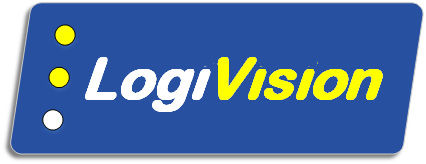 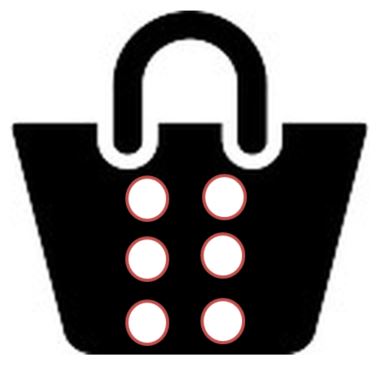          Chez LouisBoutique für Sehbehinderte und BlindeBei uns können sehbehinderte und blinde Menschen Hilfsmittel anschauen, ausprobieren, bestellen und kaufen.Zu unserem Angebot gehören u.a. Hilfsmittel für den Alltag, sprechende Uhren, Wecker, Waagen, und Schreibhilfen, Ersatz-Blindenstöcke, Lupen sowie elektronische Hilfsmittel von LogiVision.Die Boutique ist jeden Dienstag von 14:00 Uhr bis 16:00 Uhr geöffnet.Unsere Adresse:c/o LogiVisionAlexander-Moser-Strasse 10b2503 BielTel. 079 784 08 94 (während der Öffnungszeit)E-Mail: postmaster@chezlouis.ch                          Wegbeschreibung auf der Rückseite